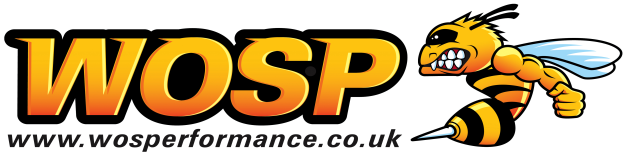 Le démarreur hi torque «WOSP» est un tout nouveau remplacement direct de l'application d'origine. Il est basé sur une conception moderne de réduction d'engrenages à couple élevé qui est pré-engagé, ce qui signifie qu'il a un solénoïde dans le cadre du démarreur. Il peut être câblé de deux manières pour s'adapter à un montage de câblage moderne de type «pré-enclenché» ou peut être utilisé en conjonction avec un solénoïde de type monté sur cloison d'origine dans les applications fonctionnant toujours avec un démarreur de type à inertie.Notre démarreur OSGR basé sur Denso est disponible pour convenir à plus de 700 applications.Il existe donc un éventail de types et de positions de bornes disponibles et le démarreur offre un nombre infini de positions dans lesquelles il peut être monté en raison de sa capacité à tourner à 360 degrés sur sa bride de montage. Nous avons fourni une ligne de traçage sur la plaque de bride de montage avant qui montre le PCD correct pour re-percer et remonter le démarreur si nécessaire. Celles-ci sont disponibles en version «multi-trous», mais nous préférons ne pas offrir cela en standard car cela peut réduire considérablement la résistance du montage et ne vous offrira pas toujours la position exacte dont vous pourriez avoir besoin.En règle générale, ces démarreurs seront tous livrés avec deux connexions disponibles. 1 x grand poteau de type goujon M8 avec un écrou à bride de 13 mm et le long du côté 1 borne lucar mâle de 6,5 mm logée dans un bloc isolant en plastique. Le grand poteau de goujon est pour le câble de batterie robuste et la plus petite borne pour le fil «excitateur» d'allumage.Montage en remplacement d'un démarreur de type pré-engagé:Ce démarreur fonctionne de manière à ce que le positif de la batterie soit toujours connecté au grand goujon sur le côté du solénoïde et il suffit d'une petite alimentation positive du commutateur d'allumage ou du bouton de démarrage pour alimenter l'unité afin qu'elle fonctionne. La conception de l'unité signifie qu'elle s'engagera complètement avant de commencer à démarrer. L'arbre se prolonge sur une cannelure hélicoïdale qui fait tourner le pignon lorsqu'il se lance vers l'avant. Nous usinons également un chanfrein sur le bord avant du pignon afin d'aider le pignon à s'engrener avec la couronne. Il y a aussi un ressort intégré dans le pignon qui lui permet de se comprimer s'il frappe une dent sur la couronne dentée et de s'engrener une fois qu'il a suffisamment tourné. Débranchez la batterie afin d'éviter un court-circuit. Retirez tout le câblage du démarreur d'origine, puis retirez le démarreur. Montez le démarreur à couple élevé WOSP à la place de l'unité d'origine. Montez le câble d'alimentation principal sur le montant du goujon M8 en veillant à ne pas trop serrer cet écrou. Un serrage excessif peut tordre le contact du solénoïde interne, ce qui réduit l'efficacité de l'unité ou la cause une panne totale. Montez le fil de déclenchement du solénoïde sur le poteau lucar mâle de 6,5 mm situé dans le boîtier noir.S'il y a un fil supplémentaire qui était attaché à une borne encore plus petite sur votre solénoïde de démarreur existant, il s'agit probablement de ce que l'on appelle une borne de «démarrage à froid» ou une alimentation de ballast pour le système d'allumage. C’est dans le cas des circonstances extrêmes lorsque le moteur est particulièrement difficile à tourner, le démarreur alimentera l'allumage avec une alimentation en direct pendant le démarrage afin d'aider le moteur à démarrer. En raison de notre démarreur à couple élevé, tirant moins de courant de la batterie, la reconnexion de cette borne n'est pas strictement nécessaire et elle peut être simplement isolée et non reconnectée. Si la fixation de ce fil est nécessaire, une borne de démarrage à froid peut être fournie à la demande du client, c'est une solution rapide et simple. Connectez simplement le faisceau de cable fourni à la prise noire du solénoïde de démarreur et connectez votre fil existant au fil noir ou jaune menant du faisceau de cable. Connectez le fil de «démarrage à froid» au fil rouge ou bleu et vous êtes maintenant prêt à partir.Montage en remplacement d'un démarreur à inertie:Lorsque notre démarreur remplace directement un démarreur d'origine de type à inertie, nous équiperons l'unité d'un fil de liaison entre la borne de la gâchette d'allumage et la borne de la batterie. Cela peut également être fait en interne avant d’acheter l’unité, mais la liaison de ces deux bornes à l’extérieur vous permet de convertir le câblage de votre véhicule pour l’adapter à un démarreur pré-engagé à tout moment, contournant ainsi votre solénoïde monté sur la cloison. Retirez le câble d'alimentation principal de votre démarreur de type à inertie existant, puis retirez l'unité de votre véhicule. Montez le démarreur à couple élevé WOSP à la place de l'élément d'origine. Montez le câble d'alimentation principal sur le montant du goujon M8 en veillant à ne pas trop serrer cet écrou. Un serrage excessif peut tordre le contact du solénoïde interne, ce qui réduit l'efficacité de l'unité ou la cause une panne totale. Conservez le fil de liaison isolé noir qui est installé entre la borne de la gâchette d'allumage et le goujon de la batterie principale. Cela signifie que le solénoïde d'origine monté sur la cloison est toujours utilisé. Si vous souhaitez contourner votre solénoïde d'origine, vous pouvez vous débarrasser du fil de liaison isolé noir fourni attaché à l'unité et réacheminer le fil de déclenchement allant à votre solénoïde actuel vers votre nouveau démarreur WOSP. Cela convertira alors la disposition de câblage en «type pré-engagé».Les démarreurs WOSP sont mis à la terre via leur plaque de bride de montage. Ils peuvent être installés sur des applications de terre positive et négative. Veuillez vous assurer que le démarreur a une bonne connexion à la terre, en particulier si le véhicule a été récemment peint.Les réducteurs à aimants permanents ou les unités PMGR sont «l'exception à la règle». Ces unités magnétiques ne peuvent pas faire fonctionner un «fil de liaison» lors du remplacement d’un démarreur à inertie et DOIVENT être câblées selon une unité pré-enclenchée standard. La polarité du véhicule est également critique, car en standard toutes les unités PMGR seront adaptées aux véhicules conventionnels à terre négative.Tous les produits WOSPERFORMANCE sont 100% neufs, purs et simples, complets et bénéficient en standard d'une garantie de 12 mois. Dans le cas peu probable où vous rencontriez des problèmes avec l'un de nos produits, nous insistons pour que vous les retourniez à la société d'achat pour retour et inspection. Dans la plupart des cas, une unité de remplacement sera envoyée immédiatement. Nous nous appuyons sur les commentaires de nos clients pour développer davantage chaque unité et chaque installation et surtout améliorer constamment la qualité.